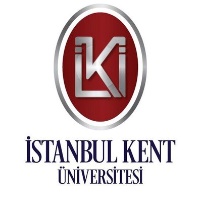 GİZLİDİRÖğrencinin Adı ve Soyadı:…………………………………………………………..     Sınıf ve Öğrenci No:.…………………………………………………………………Kurumun Adı ve Adresi:……………………………………………………………..     İşe Başlayış ve Bitiş Tarihleri: ………………………………………………………        Öğrencinin stajda sorumlu olduğu çalışmalar:……………………………………………………………………………………………………………………………………………………………………………………………………………………………………………………………………………………………………………………………………………………...Not: Öğrencinin stajı bittikten sonra bu belgenin doldurularak aşağıdaki adrese teslim etmek üzere “GİZLİ OLARAK” kapalı zarf içinde öğrenciye verilmesi arz/rica olunur.Öğrencinin Çalıştığı BölümDeğerlendirmeDeğerlendirmeDeğerlendirmeDüşüncelerÖğrencinin Çalıştığı Bölümİşe Gösterdiği İlgiDevam NotuBaşarı NotuDüşünceler